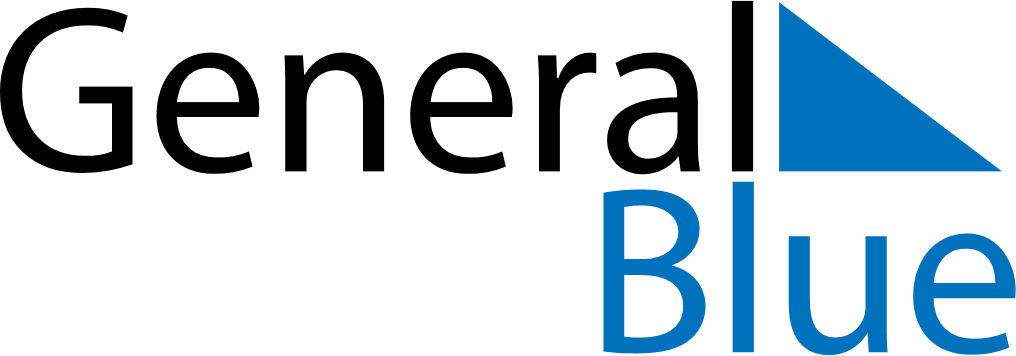 Weekly CalendarSeptember 5, 2022 - September 11, 2022Weekly CalendarSeptember 5, 2022 - September 11, 2022Weekly CalendarSeptember 5, 2022 - September 11, 2022Weekly CalendarSeptember 5, 2022 - September 11, 2022Weekly CalendarSeptember 5, 2022 - September 11, 2022Weekly CalendarSeptember 5, 2022 - September 11, 2022MONDAYSep 05TUESDAYSep 06TUESDAYSep 06WEDNESDAYSep 07THURSDAYSep 08FRIDAYSep 09SATURDAYSep 10SUNDAYSep 11